Приложениек  административному регламентуБлок-схема последовательности административных процедур при 
осуществлении муниципального контроля за сохранностью автомобильных дорог местного значения сельского поселенияСветлый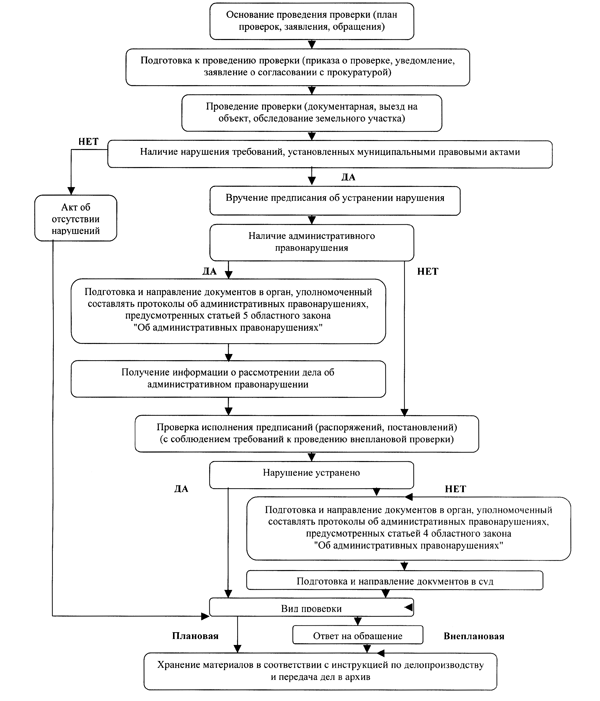 